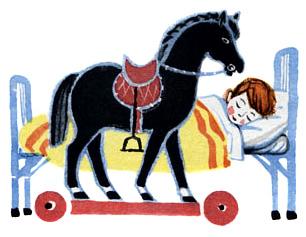 Я сам проворен и удал,И конь мой весь в меня.Я сам взнуздал,И оседлал,И покатил коня.Я сам поем —И конь мой сыт.Я спать ложусь —И конь мой спит.Я целый день вожу коня,А ночью конь везёт меня.Во весь опор, взметая пыль,Несётся он вперёд,И легковой автомобильДорогу нам даёт.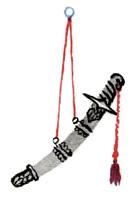 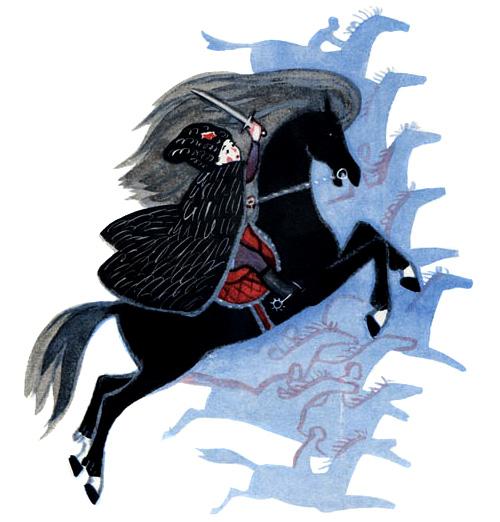 